Методическая разработка внеклассного мероприятия«Дом. Слово и образ Отечества».	Никифорова Елена Николаевнаучитель истории, обществознания, регионоведения, ОДНКНРМБОУ СОШ с УИОП № 60 города Кирова, Кировская область 2022 годПояснительная запискаТематическое направление  – духовное и нравственное воспитание.Тема внеклассного мероприятия – «Дом. Слово и образ Отечества».(Использование технологии «Ресурсный круг»).Актуальность – - Для современных детей понятие и образ дома, как и образ Родины должны быть неотделимы друг от друга. Желание украсить, улучшить, охранить, защитить свой дом и свою Родину должны стать важнейшими принципами формирования духовно-нравственных качеств человека, настоящего патриота и гражданина.Формирование нравственных качеств у учащихся, на мой взгляд, является важной задачей в работе педагога. Читать и рассказывать, объяснять и показывать. Ребенок как подсолнух: он поворачивается к добру, как к солнышку.  В. А. Сухомлинский говорил: «…Добрый ребенок не сваливается с неба. Его надо воспитывать». Так и настоящим гражданином не рождаются, его нужно воспитывать. Воспитывать в атмосфере уважения и любви к родному дому, родным местам, родной стране.Элементы культуры, накопленной человечеством, не могут быть переданы ребенку в готовом виде через выработанные нормы и правила. Освоение культуры как системы ценностей должно осуществляться в специально организованной педагогом деятельности – системе активных занятий, в жизни ребенка на уровне культур прошлого-настоящего-будущего, через Слово, Образ и Чувства.Первоосновой в развитии нравственных начал ребенка является семья, родной дом. В семье «зернышко добра» посеют, а мы учителя за ним «ухаживаем», формируем его рост и развитие.Формирование нравственных качеств осуществляется в урочной и во внеурочной деятельности.  Ситуация на уроке, изучение того или иного произведения может стать темой классного часа или беседы. Педагог формирует в каждом ребенке доброту, сопереживание, милосердие, благодарность, уважение к людям, любовь к родине.- Актуальность активных занятий с детьми в том, что они создают основу для реализации личностно-ориентированного общения педагога с детьми и обеспечивают единство рационального и эмоционального в психическом развитии ребенка. Занятия снижают чувство социальной изолированности, формируют доверие к людям, ресурс успеха, создают условия для взаимопонимания в образовательном процессе, позволяют избежать прямой назидательности.     Данная методическая разработка может применяться при проведении внеклассных мероприятий, общешкольных, в каникулярное время.Целевая аудитория - 10-12 лет (4 - 6 классы).Цель: Способствование формированию у детей нравственных понятий, таких как доброта, вежливость, внимание и уважение к близким, окружающим людям, дому. Обобщение и систематизация, чувствование понятия  «дом».Задачи: выявлять правильные представления детей о доме, близких и родных людях;создать условия для присвоения детьми системы социокультурных и духовно-нравственных ценностей;организовать образовательную (воспитательную) деятельность, обеспечивающую высокую познавательную деятельность детей, эффективное общение друг с другом, с педагогом;развивать коммуникативные навыки обучающихся, умение договариваться при выполнении коллективных заданий;способствовать процессу самопознания через создание условий для самовыражения;воспитывать доброе отношение к окружающим людям.Педагогическая технологияИспользовались элементы технологии «Ресурсный круг». информационно-коммуникационные технологии.Методы и методические приемы, используемые в ходе проведения мероприятия:  проблемный метод, исследовательский метод, поисковый метод, деятельностный метод, рефлексия, беседаИспользуемое оборудование и материалы: Выставка детских рисунков «Дорога к дому», «Дом родной»;Песня «Под крышей дома твоего» (Юрий Антонов);Песня «Дом родной» (Алексей Гоман);Звуковое сопровождение: мелодия будильника, бой курантов, звуки села, звуки природы, колокольный звон;Клубок пряжи;Каравай:Рушник с национальной вышивкой;Таблички с пословицами (на спинках стульев);Толковый словарь;Компьютер, проектор. Этапы работы:Подготовительный этап включает следующие моменты:подбор информационных материалов;подготовка выставки рисунков «Дорога к дому», «Дом родной»;назначение ответственных за подготовку и оформление внеклассного мероприятия;составление и обсуждение плана проведения внеклассного мероприятия;Проведение мероприятия по плану.Прежде всего, пришедшие на мероприятие дети, должны быть подготовлены к восприятию данной темы. Это необходимо сделать педагогу во вступительном слове. Обстановка должна быть доброжелательной и соответствовать тематике мероприятия.Ребята должны поддерживать выступающих и создавать атмосферу непринужденного общения.Педагогу необходимо внимательно наблюдать процесс восприятия информации детьми и при необходимости корректировать, чтобы подвести ребят к заключительному этапу.  3.Окончание мероприятия.В заключении педагог обязан поблагодарить всех слушателей (если есть приглашенные) и участников за проявленный интерес к данной теме, предложить ребятам оценить свою работу и сделать самостоятельно выводы.  Приложения:Сценарий внеклассного мероприятия.Приложение 1.Приложение 2.Приложение 3.Приложение 4.Приложение 5.План:I. Организационный момент.II. Вступительное слово.III. Беседа по стимулированию мотивации. IV. Основная часть.V. Рефлексия.VI. Заключительное слово ведущего.   Ход мероприятия:Организационный момент Звучит песня «Дом родной» (минус), дети садятся в на стулья, расставленные по кругу.    II. Вступительное слово Педагог:  - Здравствуйте всем! Я рада приветствовать вас. Смотрите, к нам на мероприятие пришел солнечный зайчик! (пытаюсь поймать его.)Я поймала, какой он теплый, как приятно его держать в ладошках (показывает сомкнутые ладони). Давайте передадим его по кругу, чтобы каждый мог согреться его теплом. Запомните это тепло, оно нам еще пригодится (по очереди подставляют ладошки и передают «зайчика» друг другу. Когда зайчик снова оказывается у меня, обращаю внимание, что «зайчик», получив ласку, тепло и согласие, вырос и не помещается в ладонях).Давайте передадим солнечного зайчика нашим гостям (если есть приглашенные лица). - Уважаемые коллеги, здравствуйте!  Мы очень рады видеть Вас в нашей уютной компании. Мы передаем Вам свою теплоту и искренность. - А для начала предлагаю представиться и рассказать о том, что вы ожидаете от сегодняшнего мероприятия. Начну с себя… Елена Николаевна, я жду сегодня отзывчивости и открытости от вас, … а, вот, какие вы, вы сейчас и расскажите, передавая этот клубочек. А какой миф вам напомнило наше действие? Ответы детей («нить Ариадны»).     А теперь верните клубочек туда, откуда он взял свое начало! (не разорвать нить) Мы – люди взрослые, и ответы у нас будут «взрослые»! Ответы детей.III. Беседа по стимулированию мотивации - Вспомните, пожалуйста, при каких обстоятельствах (или, когда в последний раз) вы вставали в подобный круг?! (в детском саду «Каравай», туристическая поездка и песни у костра…)- А какие вы движения при этом совершали?! (движение «сошлись-разошлись», раскачивание в стороны…).!!!Как у нас дружно получается!!!- Посложнее задание! – мы сидим в кругу, а попробуйте обыграть слово «круг» - какие ассоциации оно у вас вызывает? (солнце, крылья мельницы, гончарный круг, каравай, «в семейном кругу», «круг домашних»).-Итак, вот мы с вами и подобрались к теме нашего занятия. Как вы думаете, о чем мы с вами будем говорить? Ответы детей.IV. Основная часть Педагог: - Что для человека «дом»?        Первый круг. Педагог просит сидящего в круге назвать представленный образ, начиная фразу со слов «Я вижу...» (слово передается обучающимся взглядом, можно передавать какой-либо предмет). Педагог: - Послушайте притчу:«Однажды утром рыбак с двумя сыновьями отправился ловить рыбу. Улов был хорош, и к полудню трое мужчин готовы были вернуться домой. Но, когда они начали вытягивать сети, внезапно налетела буря и полностью скрыла берег. А в это же время буря не пощадила их маленький домик. Он загорелся, огонь сжег дотла их жильё и все имущество.Когда рыбак с сыновьями выбрался на берег, его ждала плачущая жена, которая рассказала мужу и детям о постигшем их несчастье. Но рыбак и бровью не повел. Жена возмутилась: «Муж мы потеряли все, что у нас было, а тебе и дела нет». Тогда рыбак ответил: «Огонь, уничтоживший наш дом оказался, тем светом, который в тумане указал нам дорогу к берегу». (идет иллюстративный ряд)Педагог: - Свет в окне дома…Какие чувства он вызывал или вызывает у вас? Предполагаемые ответы детей:- Радость, что вас ждут.- Облегчение: «Ну, вот я и дома»- Раздражение: «Ну что им от меня надо, чего им не спится?» - Боязнь: «Как пройти тихонько, чтобы обошлось без скандала»…- Когда-то вы сами станете папами и мамами и будете зажигать свет в своих окнах. Сколько бы испытаний и тягот в жизни вам не выпало, как бы горько и тяжело не было, счастлив тот человек, которого всегда ждут дома, которому светит то единственное окошко, к свету которого мы можем прийти в любое время дня и ночи. - Попробуйте продолжить фразу: «Свет в окне……………… .Ответы детей. - Пусть это станет нашим сегодняшним девизом: «Свет в окне пусть не гаснет никогда».    Второй круг. Педагог дополняет ответы и предлагает соединить образы со звуками прислушаться к звукам дома. По очереди ребята называют звуки, начиная со слов «Я слышу...»  (как пример идет звуковой ряд: звуки города, села, природы).     Третий круг. Педагог предлагает передать по кругу поднос (свежий хлеб – каравай, накрытый рушником).Третий круг начинается со слов «Я чувствую...». Ребята говорят о своих ощущениях, запахах, связывают их с образами и звуками дома. (пример, обоняния: под рушником скрыт каравай)После проведения этого вида ресурсного круга в первый раз педагог предлагает совместно выработать и принять правила общения в группе. Этими правилами обучающиеся будут пользоваться в дальнейшем. - Ребята, мы сейчас соблюдали эти правила? Можем их назвать?Правила общения в группе. 	-	Внимательно слушать говорящего, поддерживать его молча. -	Постараться смотреть на говорящего, чтобы лучше понять его. -	Говорить ясно, четко, кратко, помнить, что высказаться хотят все. -	Не перебивать говорящего. -	Быть доброжелательным, уважать мнение других. -	Наш успех в содружестве, в соединении усилий. -	Если не хочешь говорить или выполнять какое-нибудь задание - не делай этого, но сообщи об этом с помощью условного знака (передача предмета без слов). -	Любое мнение может быть воспринято. Акцент на первых порах делается на коммуникативном аспекте. Дети делают первые шаги в освоении этой разновидности ресурсного круга, научаясь видеть и находить образы, слышать звуки, анализировать свои чувства. Педагог подводит итог разговора;- Как много добрых слов сказали вы о доме.- Скажите, приятно было вспомнить о родном доме?- Какое это для нас слово? (такое же родное, как и «мама»)- На спинке стула у вас листочек с пословицей о доме, прочитайте! Понятна ли она вам, кто сможет ее объяснить? (желающие могут объяснить пословицу).Звучит песня «Дом родной» (А. Гоман) или «Родительский дом» (Л. Лещенко), или «Под крышей дома твоего» (Ю. Антонов)V.РефлексияНа третьем этапе идёт рефлексия – получение обратной связи от детей.    	В анализе акцент делается на положительных результатах, определяется то, чему предстоит научиться в будущем. Необходимо подчеркивать важность результатов совместной работы группы. Постоянная, систематическая обратная связь, осуществляемая сознательно, дает максимальный развивающий эффект.Вопросы к детям:- Что нового узнали?- Что почувствовали во время разговора?- Что запомнилось из того, что было сказано?- Кого захотелось поблагодарить?- Спасибо! VI. Заключительное слово учителяВы еще дети, но впереди вас ждет много славных дел. Вы сделаете свой дом, свою родину, нашу планету еще лучше. Но для этого вы должны вырасти настоящими людьми. А это значит, что вы должны быть смелыми, отзывчивыми, вежливыми, добрыми, трудолюбивыми и бескорыстными! Любящими свой дом, свое Отечество! Список использованных источников:Истоки. 6 класс. Слово и образ России. Учебное пособие. Камкин А. В. – Издательский дом «Истоки» - 2010.Методические материалы к учебному курсу «Истоки» для 5–9-го классов А. В. Камкина, И. А. Кузьмина. Издательский дом «Истоки» – 2010.Приложение 1«Однажды утром рыбак с двумя сыновьями отправился ловить рыбу. Улов был хорош, и к полудню трое мужчин готовы были вернуться домой. Но, когда они начали вытягивать сети, внезапно налетела буря и полностью скрыла берег. А в это же время буря не пощадила их маленький домик. Он загорелся, огонь сжег дотла их жильё и все имущество.Когда рыбак с сыновьями выбрался на берег, его ждала плачущая жена, которая рассказала мужу и детям о постигшем их несчастье. Но рыбак и бровью не повел. Жена возмутилась: «Муж мы потеряли все, что у нас было, а тебе и дела нет». Тогда рыбак ответил: «Огонь, уничтоживший наш дом оказался, тем светом, который в тумане указал нам дорогу к берегу».Приложение 2Пословицы и поговорки о доме•	В гостях хорошо, а дома лучше.•	Дом вести — не лапти плести.•	Без хозяина — дом сирота.•	Дома не в гостях: посидев, не уйдешь.•	Всякий дом хозяином держится.•	В своем доме как хочу, так и ворочу.•	Хоть по уши плыть, да дома быть.•	Дом красится хозяином.•	Горе тому, кто непорядком живет в дому.•	Что в поле родится, все в доме пригодится.•	И стены в доме помогают.•	Неси в дом, а не из дому.•	Дома и стены помогают.•	Не выноси сора из избы.•	Лучше дома своего нет на свете ничего.•	Мой дом — моя крепость.•	Привести домок в уголок.•	Дом на двоих, жена — на двоих.•	В каждой избушке свои игрушки.•	Не красна изба углами, а красна пирогами.•	На грех углах дом не стоит.•	На песке дома не строят.•	Все дороги ведут к дому.•	Изба чем беднее, тем люднее.•	Хорошо тому, кто в своем дому.•	В своем дому не кланяются никому.•	Дом крепок не укладом, а ладом.•	Что оладушка в меду, то хозяюшка в дому.•	Без хозяина дом — сирота.•	Каков хозяин — таков и дом.•	Коли в доме все вверх дном, значит, худ хозяин в нём.•	Где хозяев в доме много, там и толку никакого.•	Без Троицы дом не строится.•	Домов, что у зайца холмов.•	Спасибо вашему дому, а теперь пойдем к другому.•	Не купи дом, а купи соседа.•	Моя хата с краю, я ничего не знаю.•	Бездомный собаке кто приютил, тот и хозяин.•	Что нам стоит дом построить.•	В доме не хозяйка, в людях не гостья.•	В доме повешенного о веревке не говорят.•	В доме такие уборы, что везде стоят подпоры.•	В доме хозяин больше архиерея.•	В дому у Макара кошка, комар да мошка.•	Дом 6eз призора — яма.•	Дом без хозяина — сиротинка.•	Дом вести — не лапоть плести.•	Дом вести — не рукавом трясти.•	Дом дело найдет.•	Дом дому не указывает.•	Дом невелик, да лежать не велит.•	Дом не старше хозяина.•	Дом пахнет дымом, а гроб ладаном.•	Дом построить — не шапку на голову надеть.•	Дом с детьми — базар, без детей — могила.•	Дом хорош, да хозяин не гож.•	Дома бесится, а в людях с ума сходит.•	Дома — вприкуску, а в гостях — внакладку.•	Дома все споро, а вчуже житье хуже.•	Дома — как хочу, а в людях — как велят.•	Дома не сидится, а в гости не зовут.•	Дома нет, а домовище будет.•	Дома одни кости: хоть ешь, хоть гложи, хоть в запас положи.•	Дома пан, а в людях болван.•	Дома постоишь, в гостях посидишь.•	Дома сидеть — ничего не высидеть.•	Дома солома едома, а в гостях и овес не едят.•	Дома стены помогают.•	Дома-то и не голод, да подарок-то дорог.•	Дома цены не уставишь.•	Дома щи без круп, а в гостях шапка в рубль.•	Домашнего вора не убережешься.•	Домашний вор опаснее чужого.•	Домашний гость не осудит.•	Домашний теленок лучше заморской коровы.•	Домашняя дума дорогой не годится.•	Домашняя копейка лучше заезжего (захожего) рубля.•	Домок не велик, да садиться не велит.•	Домок-то вести — не вожжами трясти, а надо концы с концами свести.•	Домом жить — не разиня рот ходить.•	Дом невелик, а спать не велит.•	Дома и солома съедома.•	Плохо тому, у кого непорядки в дому.•	Дом — корень, а сторона — похвальба.•	Дом — полная чаша.•	Дом — чаша чашей.•	Дом — яма: никогда не наполнишь.•	Дом без призору — яма.•	Дом вести — не бородой трясти.•	Дом вести — не головой трясти — все надо припасти.•	Дом высок, да под ним песок.•	Дом для фасада строится.•	Дом домашнего и требует.•	Дом домом, а домовой даром.•	Дом дому не указ.•	Дом купи крытый, кафтан шитый, а жену непочатую!•	Дом не ворог: подожжешь, так сгорит.•	Дом хозяйку ждет, а хозяйка — хозяина.•	Дом хорош, да хозяин негож.•	Дома — петух, на улице — курица.•	Дома жить — чина не нажить.•	Дома на печи всяк в почете и в чести.•	Дома рука и нога спит, в дороге и головушка не дремли.•	Дома-то всяк Дёма.•	Домашние мысли в дорогу не годятся.•	Домашняя гривна лучше отъезжего рубля.•	Домашняя копейка — отхожий рубль.•	Домой и кони веселей бегут.•	Домой придешь — хлеб-соль найдешь.•	Домок вести — не задом трясти.•	Домом жить — не развеся уши ходить.•	Домом жить — обо всем тужить.Приложение 3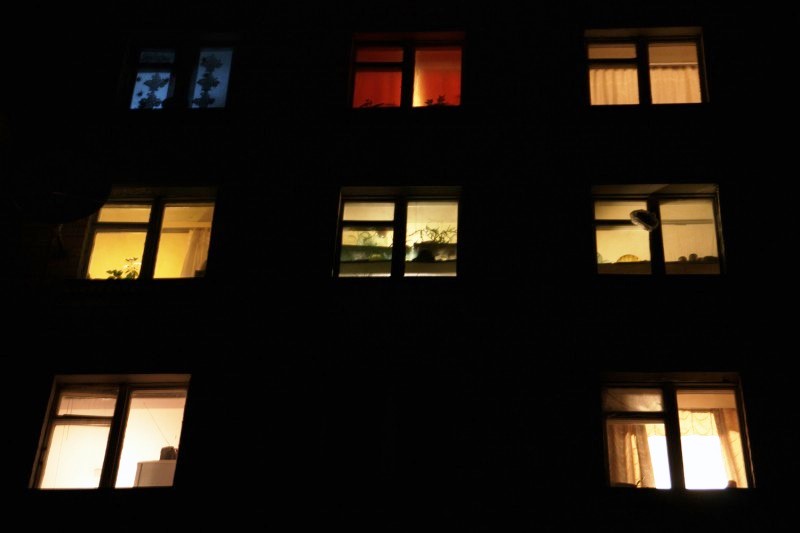 Приложение 4Первая форма АФОД – ресурсный круг.Ресурсный круг - активная форма обучения, при которой участники сидят (стоят) в круге лицом друг к другу, что позволяет убрать коммуникативный барьер. Условия для успешного проведения ресурсного круга: -	Вводная беседа, как подготовка к восприятию изучаемой категории, комфортная обстановка. -	Найти такой угол зрения, при котором обыденное становится удивительным. Это позволяет заинтересовать, поддержать интерес, привлечь внимание и стимулировать работу ума и сердца обучающихся. -	Любое мнение должно быть выслушано, принято. При проведении ресурсного круга педагог выбирает себе место рядом с активным ребёнком, хорошим коммуникатором.  Это важный момент особенно в работе с детьми младшего дошкольного возраста. Первый ребёнок, высказывающийся в ресурсном круге, задаёт тон, часто обеспечивает активность и других детей.  Виды ресурсного круга:1.	Ресурсный круг на развитие мотивации (на взаимодействие, на появление положительного отклика, настраивает на доброе отношение к окружающим, на присоединение к теме занятия и мотивацию работы на уроке, мотивацию на выполнение домашнего задания, на мотивацию применения полученной информации).Проведение ресурсного круга в начале урока, помогает учителю присоединится к опыту учащихся и в соответствии с этим начать беседу, актуализировать имеющийся у учащихся опыт и знания.В конце урока проводится для того, чтобы воспринятая и осмысленная информация была прочувствована учениками, чтобы в ассоциированном состоянии учитель и ученики подвели итоги урока, чтобы закрепить мотивацию па дальнейшее изучение предмета. Особенности основного типа ресурсного круга.«Первый, стоящий в круге, отвечает на вопрос учителя и передает слово стоящему слева взглядом или прикосновением.•	Второй учащийся дает свой ответ на поставленный вопрос и передает слово дальше.•	Высказываются все желающие.•	Учитель подводит итог, выделяет наиболее глубокие и точные высказывания. Подчеркивается важностьпроделанной работы.Перед началом работы учитель напоминает учащимся, что важно внимательно слушать каждого выступающего, поддерживать его взглядом, необходимо предупредить ребят, что их ответы могут совпадать с ответами одноклассников, и что это не является ошибкой. Возможно, что в начале обучения по программе изначально часть учащихся будет молчать. Можно некоторым из них помочь начать говорить или попросить учащихся высказаться после урока. Это необходимо дал того, чтобы учащиеся преодолели барьер в коммуникации и включились в общение. Необходимо лояльно относится к «неправильным» ответам учащихся. В любом высказывании необходимо найти рациональное зepнo, помочь учащимся продолжить мысль в верпом направлении.2.	Ресурсный круг на развитие восприятия (развитие всех модальностей в совокупности каждого учащегося) - одна из разновидностей ресурсного круга, которая позволяет формировать у учащихся целостный взгляд на предмет и явления, прочувствованное восприятие, создает единый KOHTЕKCT в группе, способствует присоединению.Освоение технологии данного ресурсного круга идет постепенно в течение гола. Учащихся необходимо научить видеть и представлять визуальные образы, представлять звуковые образы, называл, представляемые ощущения, чувства (эмоциональные состояния).1.	Ресурсный круг на развитие восприятия ЭТАПЫ РАБОТЫ В РЕСУРСНОМ КРУГЕ: 1.	Подготовительный этап. (Присоединение, создание атмосферы доверия, мотивация на предстоящую работу, активен педагог).     	Напоминаю, что подготовительном этапе происходит присоединение воспитателя к детям, детей – к теме ОД. Подготовительный этап ОД необходим для создания атмосферы доверия, психологически комфортной обстановки, взаимопонимания, взаимоуважения, а также для мотивации детей на предстоящую работу. В качестве присоединения воспитателем используется социокультурный образовательный инструментарий в форме присоединительного текста, направленного на развитие у детей всех каналов восприятия; педагог также использует вводную беседу, рассказ по теме занятия, разговор-диалог, чтение фрагментов литературных произведений из книг для развития и другие приёмы. Педагог в присоединении на доступном примере раскрывает значимость предстоящей деятельности для детей, её важный смысл, актуальность.Дополнительные приемы:Возможно использование предметов – клубочек, веточка с распустившимися листочками, кукла и т.п. Выбор предмета обусловлен ключевой темой обсуждения.Возможно использование аудио ряда: музыка, записи пения птиц, природных звуков (шум ветра, шум моря и т.п.).Использование дополнительных приемов повышают эффективность включения в общую деятельность детей с разным ведущим типом восприятия (аудиалы, визуалы, кинестетики)2.	Основной этап.    	В основном этапе ресурсного круга, детям задаётся вопрос по теме занятия, даётся некоторое время на его осмысление и поиск ответа, выдерживается короткая пауза. Педагог повторяет вопрос ещё раз. Затем следуют высказывания детей по кругу по часовой стрелке. Педагогом принимаются все ответы детей, замечания по поводу неточных ответов детей отсутствуют, не готовый к высказыванию ребёнок имеет право промолчать, его мнение будет выслушано в индивидуальном порядке после занятия. Взрослый при этом проявляет максимум терпения, спокойствия, доброжелательности. Выслушав все мнения детей, педагог обобщает высказывания, внимание акцентируется на положительном социокультурном опыте. Педагог создает ситуацию успеха для каждого участника обсуждения: •	формулирует основной вопрос с учетом готовности группы к обсуждению на уровне воспроизведения содержания текста (низкий уровень); установления причинно-следственных связей (средний уровень); осмысления категорийных понятий (высокий уровень);•	задает дополнительные вопросы с вопросы по теме    учетом уровня подготовки ребенка (высокий, средний, низкий), поддерживает каждого доверием, взаимопониманием, словом, взглядом, жестом. В ресурсном круге отсутствует отрицательная оценка мыслей, действий ребенка.Педагогическая позиция: рядом во вне.3. Заключительный этап. Рефлексия.(Совместное положительное оценивание результатов работы).  На третьем этапе идёт рефлексия – получение обратной связи от детей.    	В анализе акцент делается на положительных результатах, определяется то, чему предстоит научиться в будущем. Необходимо подчеркивать важность результатов совместной работы группы. Постоянная, систематическая обратная связь, осуществляемая сознательно, дает максимальный развивающий эффект.Вопросы к детям:- Что нового узнали?- Что почувствовали во время разговора?- Что запомнилось из того, что было сказано?- Кого захотелось поблагодарить?2. Тренинги единения группы, когда все участники берутся за руки для выполнения общего задания. Например, произносят девиз группы или, закрыв глаза, представляют всех тех, кто им помогал в достижении успеха, и пожатием руки передают благодарность друзьям - помощникам.Правила общения в группе. 	-	Внимательно слушать говорящего, поддерживать его молча. -	Постараться смотреть на говорящего, чтобы лучше понять его. -	Говорить ясно, четко, кратко, помнить, что высказаться хотят все. -	Не перебивать говорящего. -	Быть доброжелательным, уважать мнение других. -	Наш успех в содружестве, в соединении усилий. -	Если не хочешь говорить или выполнять какое-нибудь задание - не делай этого, но сообщи об этом с помощью условного знака (передача предмета без слов). -	Любое мнение может быть воспринято. Дополнительные вопросы к ресурсному кругу.Дополнительные вопросы задаются ребенку для уточнения глубины понимания им содержания текста (для детей низкого и среднего уровня литературного развития) и идеи произведения (для детей высокого уровня литературного развития).При формулировке вопросов необходимо учитывать смысл осваиваемой нравственной категории Уровни сложности дополнительных  вопросов следует соотносить с категориями вопросов по  О.В. Акуловой.Приложение 5Из опыта работы учителяВ рамках духовно-нравственного направления внеурочной деятельности предлагается кружок «Истоки». Курс «Истоки» способствует приобретению таких важных качеств, как:•	чувство собственной ценности;•	чувство защищенности, уверенность в поддержке;•	доверие к оценке, отношениям, чувствам (ребенок готов высказывать свое мнение по разным вопросам)•	позитивный опыт бесконфликтных взаимодействий;•	способность к сопереживанию, к совершенствованию.Для того, чтобы Слово и Образ Отечества проявились во всей своей полноте, красоте и величии, запечатлелись в душе ученика, необходимо обеспечить их целостное восприятие, осмысление и прочувствование. Уровень мотивации зависит от того, насколько планомерно, в системе, проводится работа, уделяется внимание развитию коммуникативных и управленческих умений школьников, каков общий эмоциональный фон уроков.Общие цели данного курса соответствуют специфики внеурочной деятельности:1.	Дальнейшее обогащение представлений, образов и понятий, связанных с социокультурными истоками;2.	Приобщение к глубинным (смысловым, нравственным, духовным) пластам выдающихся памятников – явлений отечественной и духовной культуры;3.	Закрепление и развитие имеющегося у ребенка опыта многомерного восприятия действительности, и через этот опыт ощущения укорененности в российской этнической и социокультурной среде;4.	Развитие интереса к самостоятельному поиску и осмыслению истоков;5.	Развитие единого контекста в группе и продолжение работы по формированию активно действующей четверки, в ресурсном круге.В основе преподавания предмета «Истоки» лежит идея активного воспитания – одна из ведущих в социокультурном системном подходе.Содержание тренингов и методика их проведения позволяют расширишь социокультурный опыт учащихся, акцентировать внимание на ключевых идеях каждой темы, развить коммуникативные и управленческие навыки, сформировать мотивацию. Основными видами тренингов в 6 классе являются:1)	ресурсный круг, в том числе на развитие целостного восприятия,2)	активный выбор,3)	мнемотехника,4)	ранжирование, имеющее целью определение последовательности этапов.Новыми видами активных форм обучения являются метод номинальной группы и активный экзамен.Если в начале учебного года ученики воспоминают и закрепляют алгоритм работы в четверке, то, начиная со второй четверти, им предлагается выполнить ряд заданий в группе большего состава (7 человек).Увеличение числа участников группы предполагает высокий уровень овладения социокультурными категориями и ценностями, способность организовать взаимодействие.Для того чтобы работа проходила успешно, учащиеся должны уметь:-	слушать друг друга;-	проявлять терпимость к иной точке зрения в ходе обсуждения;-	приходить к единому мнению;-	структурировать время, выделенное на выполнение задания;-	доказательно представлять результаты работы классу;-	делегировать полномочия лидерам членам  группы с целью самоутверждения каждого.Необходимым условием перехода к работе в группе большего состава является наличие мотивации к взаимодействию, которое возникает только в том случае, если у учеников имеется достаточный ресурс успеха от совместно осуществляемой деятельности.В 6 классе мы занимаемся по книге «Истоки. Слово и Образ России». О каком образе и каком слове идет речь? – Нам предстоит:- всмотреться в ОБРАЗ российского пространства;- почувствовать ОБРАЗ времени – его течение и ритмы;- услышать и прочитать СЛОВО пространства и времени, то есть попытаться раскрыть смысл того и другого.А теперь чуть подробнее.Дело в том, что каждый народ по-своему заселяет и обустраивает свою родину. Землю. Он по-своему приспосабливается к рельефу местности и климату. Он по-своему расселяется в пространстве, планирует и застраивает поселения. Он окружает себя особыми знаками, символами и памятниками в соответствии со своими взглядами на мир и т.д. Он населяет окружающее пространство образами своих героев. Так постепенно складывается устойчивый и всем понятный ОБРАЗ родного пространства.Вам известно и то, что у различных народов по-разному организовано и время: есть свое чередование праздников и будней, свое распределение времени  в течение суток, особое восприятие времен года, свои представления о возрасте и т.д. Все это сопровождается многочисленными обычаями и красочными обрядами. Одним словом, каждый народ по-своему воспринимает и ОБРАЗ времени.Мы пытаемся посмотреть на просторы и ритмы времени так, как на них смотрели наши предки. А это значит, что мы будем расшифровывать те смыслы, которыми они наделяли пространство и время.Из букв складывается слово, из слов – предложения и целостный текст. Точно так же знаки, символы, образы пространства и времени России образуют текст родной культуры. Очень важно, чтобы он не превратился со временем в загадочные иероглифы, чтобы этот текст смогли читать и принимать новые поколения.Это так увлекательно и полезно! Полезно прежде всего для души, ума и сердца.Уровни сложности по И.А. КузьминуКатегории вопросов по О.В. Акуловой1-й уровень: вопросы на воспроизведение информации Вопросы, направленные на воспроизведение содержания.1-й уровень: вопросы на воспроизведение информации Вопросы, позволяющие узнать, каково эмоциональное отношение детей к явлениям, событиям, героям.2-й уровень: вопросы на преобразование полученной информации (установление причинно-следственных связей, обобщение собственного чувственного опыта, обобщение информации)Вопросы, направленные на то, чтобы выявить основной замысел произведения, его проблему.2-й уровень: вопросы на преобразование полученной информации (установление причинно-следственных связей, обобщение собственного чувственного опыта, обобщение информации)Вопросы проблемно-следственного характера, обращающие внимание детей на мотивы, поступки персонажей.3-й уровень: вопросы на преобразование имеющихся знаний, на творческий поиск.Вопросы, обращающие внимание детей на языковые средства выразительности.3-й уровень: вопросы на преобразование имеющихся знаний, на творческий поиск.Вопросы, побуждающие детей к элементарным обобщениям, выводам.